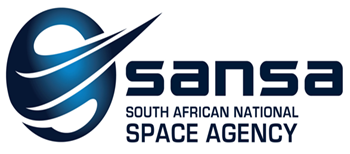 AWARDED TENDERS 2020/2021		SOUTH AFRICAN NATIONAL SPACE AGENCY (SANSA)TENDER NO.DESCRIPTION SUCCESSFUL TENDERERAmountPreference Points (B-BBEE Contributor)Corporate OfficeCO/060/10/2020Panel of Preferred suppliers of communication and marketing support services for a period of three (3) yearsPixykornerRed Switch Marketing CommunicationsBlack River Football ClubCut to Black MediaMeropa CommunicationsPer Service0201020101CO/064/11/2020Change Management Facilitation ServicesChrom Consulting (Pty) LtdR 2 376 015.0001Space Operations OfficeSO/050/07/2020Provision of garden services maintenance Libra Landscapes and Facilities ManagementR4 265 198.0701SO/052/10/2020Cisco Maintenance supportBlue Networks and InfrastractureR1 936 314.2002SO/053/10/2020Internet services EOH Solutions Network (PTY) LtdR793 960.0001SO/ 054/10/2020Generator set and installationDCI Projects (PTY) LtdR6 984 778.0001Earth Observation EO/007/12/2019National Water Quantity Monitoring ProductGeoTerraimage SA (Pty) LtdR4,450,500.0002Space Science OfficeSS/018/01/2020Comprehensive Travel Management Services for 03 yearsTravel With Flair Cape Town Pty LtdPer Service01SS/019/08/2020Document Management Solution for 03 years VM Consulting R 10 337652.7504